Аппликация «Часы  «Кот»в  подготовительной группеЦель: создание условий для  дошкольников самостоятельно пошагово выполнять аппликацию «Часы - Кот», опираясь на схему - образец.Задачи:• Формировать представление у детей о создании интересных часов из бумаги, следуя инструкции: вырезать все детали, сделать циферблат (правильно расположить и наклеить цифры, установить часовой и минутной стрелкой любое время, дополнить работу деталями, создавая образ кота.• Закреплять умение у ребят правильно устанавливать время на часах.• Закреплять умение у дошкольников работать с ножницами, развивать мелкую моторику.• Воспитывать у детей аккуратность в работе, инициативность и творческие способности в процессе выполнения всех заданий.Материал: альбомы, готовые детали из бумаги для вырезания, в том числе цифры от 1 до 12 в кругах, клей – карандаш, салфетки, ножницы, цветные карашдаши,фломастеры.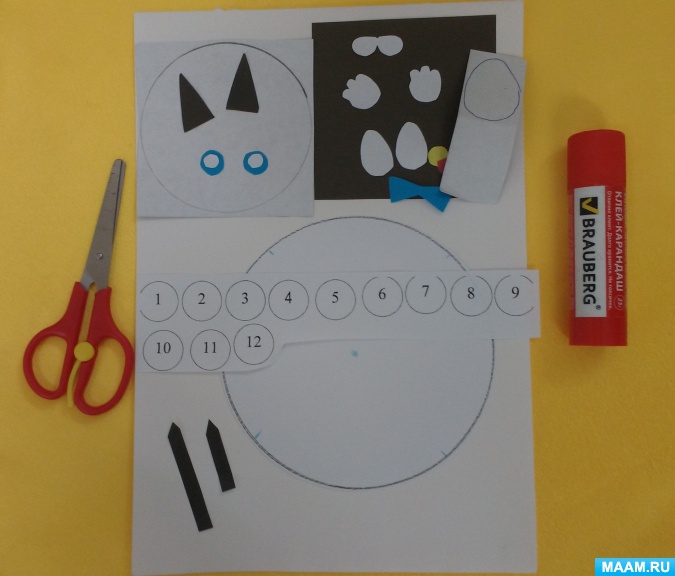 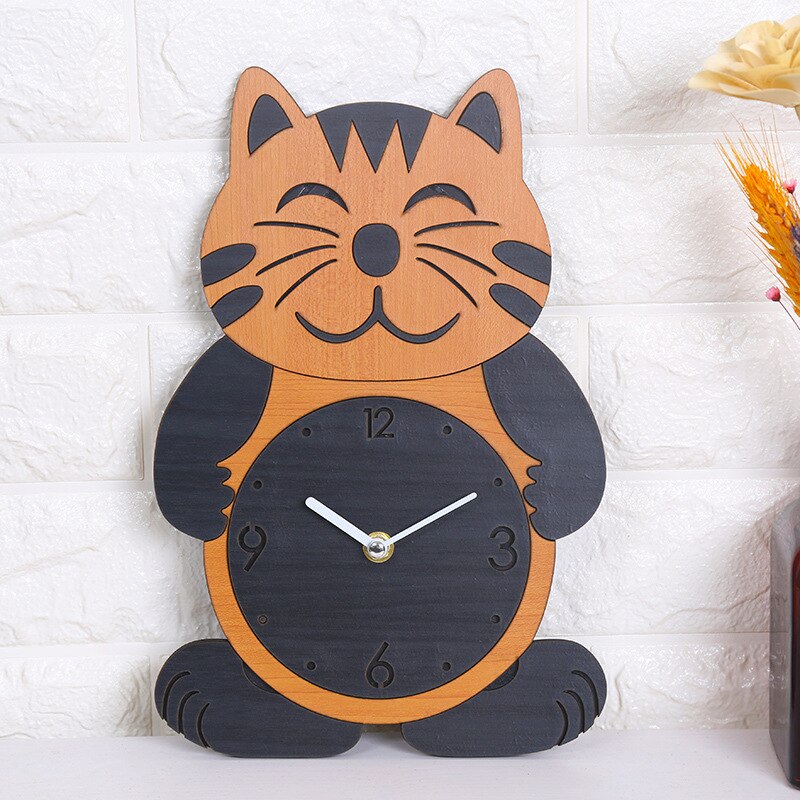 